             GARDEN FOR EVERY SCHOOL GRANTS      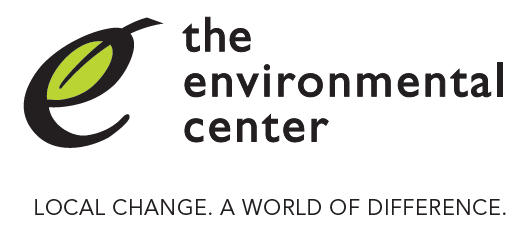 The purpose of The Environmental Center's Garden Grants program is to provide $500 - $1500 grant awards to public and private schools in Central Oregon to start, expand, improve or support a new or existing school garden or outdoor classroom. Gardens can be indoor or outdoor, edible and/or native/pollinator gardens.Application​ ​GuidelinesEligibility:  All public and private Pre K-12 schools in Central Oregon. Applications can be submitted by: teachers, principals, school staff, students, student clubs, and parent volunteers.Selection​ ​Criteria: The application is complete. All questions are answered completely; the application is signed by the applicant and the school principal, and includes a complete budget. Applicants are encouraged to seek in-kind contributions or matching funds for their project. Schools working with our FoodCorps service member will be prioritized. NEW for 2019: If this is a NEW garden within the Bend-LaPine School District, you must already have completed a ‘School Garden Development Application’ and have it approved. (If you are starting a garden this year, we can help you complete the application, and you can apply for a grant next school year.)What​ ​Can​ ​Be​ ​Funded: Garden Supplies: tools, seeds, starts, soil, compost, etc. Garden Infrastructure: fencing, irrigation, wood, grow lights, etc. Outdoor Classroom supplies: picnic tables, benches, work benches, etc., Garden Beautification: Art project supplies, flower bulbs, signage, etc. Maintenance: Stipend for teachers or parents who put in extra time on behalf of the garden.Grants Timeline:Submitting​ ​Applications: Applications are available online: www.envirocenter.org/schoolgardens (Under the Garden Grants tab)Questions?​ ​ ​Email​ d​enise@envirocenter.org or call 541.385.6908 x14Applications DueFriday, November 22th, 2019Grants AwardedMid-January, 2019Progress Report DueFriday, May 31st, 2019 